IFC Climate Governance Progression Matrix 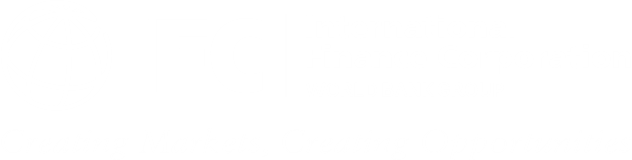 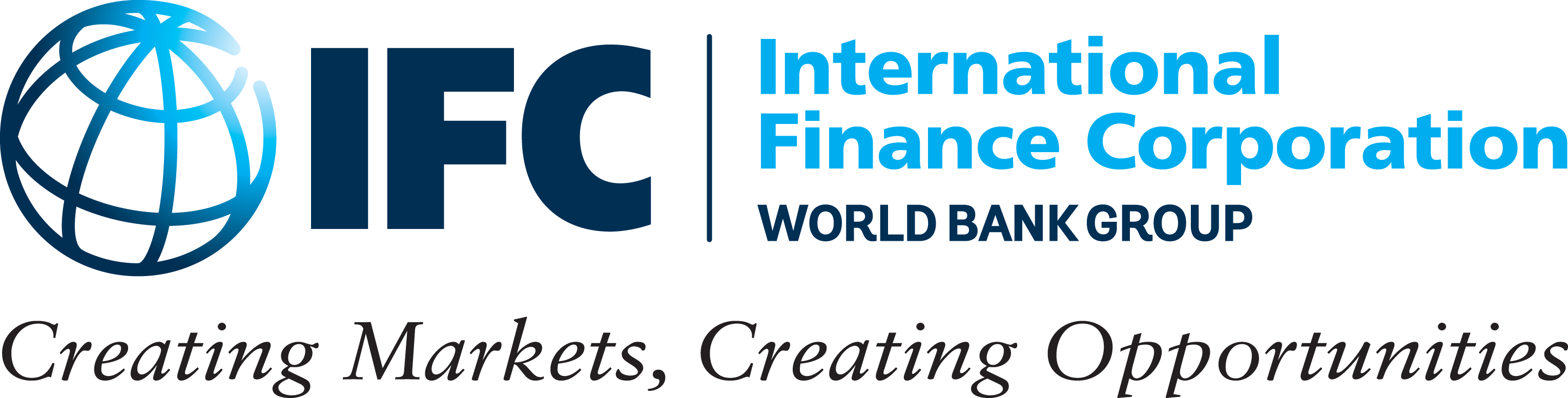 © 2023 International Finance Corporation. All rights reserved.2121 Pennsylvania Avenue, NWWashington, DC 20433 USAInternet: www.ifc.orgThe material in this work is copyrighted. Copying and/or transmitting portions or all of this work without permission may be a violation of applicable law. IFC encourages dissemination of its work and will normally grant permission to reproduce portions of the work promptly, and when the reproduction is for educational and noncommercial purposes, without a fee, subject to such attributions and notices as we may reasonably require. All other queries on rights and licenses, including subsidiary rights, should be addressed to IFC’s Corporate Relations Department, 2121 Pennsylvania Avenue, NW, Washington, DC 20433 USA. International Finance Corporation is an international organization established by Articles of Agreement among its member countries, and a member of the World Bank Group. All names, logos, and trademarks are the property of IFC, and you may not use any of such materials for any purpose without the express written consent of IFC. Additionally, “International Finance Corporation” and “IFC” are registered trademarks of IFC and are protected under international law.DISCLAIMERThis work is a product of the staff of the International Finance Corporation (IFC). While believed reliable, the IFC does not guarantee the accuracy, reliability, or completeness of the content included in this work, or for the conclusions or judgments described herein, and accepts no responsibility or liability for any omissions or errors (including, without limitation, typographical errors and technical errors) in the content whatsoever or for reliance thereon.  Any views expressed in this technical guidance do not necessarily reflect the views of IFC. Nothing in this technical guidance can be construed as a view on or interpretation of IFC’s Sustainability Framework or a statement relating to IFC’s Climate Goals or IFC’s Paris Alignment Commitments. All information is provided “as is,” with no guarantee of completeness, accuracy, timeliness, or of the results obtained from the use of this information, and without warranty of any kind, express or implied, including, but not limited to, warranties of performance, merchantability, and fitness for a particular purpose. IFC expressly disclaims any responsibility or liability for damages of any kind, including special, indirect, incidental, consequential, or compensatory damages, arising from or relating to the use of or failure to use or reliance on any information, methods, processes, recommendations, conclusions, or judgments contained in this technical guidance, and IFC makes no representations about the alignment or conformity of this technical guidance with the international, national, or subnational legal requirements of any jurisdiction or any industry standards.In publishing and making this guidance available, IFC is providing a general guide for informational purposes and not for rendering professional or other services for, or on behalf of, any person or entity, and is not agreeing to perform any duty owed by any person or entity to another. Professional advice of qualified and experienced persons should be sought before entering (or refraining from entering) into any project activity or following any guidance set out in this technical guidance. Additionally, this guidance is not intended to constitute legal, securities, or investment advice, an opinion regarding the appropriateness of any investment, or a solicitation of any type. Nothing herein shall constitute or be construed or considered to be a limitation upon or waiver of the privileges and immunities of the IFC, all of which are specifically reserved.A. Commitment to Climate Governance (Leadership, Culture, and Purpose)B. Structure and Functioning of Board of DirectorsC. Control Environment (Internal Control System, Internal Audit Function, Risk Governance, Compliance)D. Disclosure and TransparencyE. Treatment of Minority ShareholdersF. Governance of Stakeholder EngagementNOTES2121 Pennsylvania Avenue, NW Washington, DC 20433 USATel: +1 (202) 458-8097www.ifc.org/corporategovernancewww.ifc.org/sustainability	March 2023Basic Practices++Intermediate Practices++Good International Practices++LeadershipFormalitiesAwareness of impact and commitment to action on climate-related adaptation and mitigation and/or written policies that address climate change.Compliance with jurisdictional climate-related law, regulations, and rules, as applicable, and commitment to action on climate-related adaptation and mitigation. Awareness of impact and commitment to action on climate-related adaptation and mitigation and/or written policies that address climate change.Compliance with jurisdictional climate-related law, regulations, and rules, as applicable, and commitment to action on climate-related adaptation and mitigation. Corporate Governance (CG) code, policies, and/or procedures that address governance of climate matters and commitment to action on climate-related adaptation and mitigation. Corporate Governance (CG) code, policies, and/or procedures that address governance of climate matters and commitment to action on climate-related adaptation and mitigation. Corporate Governance (CG) code, policies, and/or procedures that address governance of climate matters and commitment to action on climate-related adaptation and mitigation. Impact of significant climate-related impacts, risks, and opportunities incorporated into Company’s business model, strategy, financial planning, and decision making.Management assesses and manages short-, medium-, and long-term materiality of climate-related risks and opportunities for Company and Company’s actions and responses to climate-related risks and opportunities are proportionate to materiality of climate change to Company.Impact of significant climate-related impacts, risks, and opportunities incorporated into Company’s business model, strategy, financial planning, and decision making.Management assesses and manages short-, medium-, and long-term materiality of climate-related risks and opportunities for Company and Company’s actions and responses to climate-related risks and opportunities are proportionate to materiality of climate change to Company.Impact of significant climate-related impacts, risks, and opportunities incorporated into Company’s business model, strategy, financial planning, and decision making.Management assesses and manages short-, medium-, and long-term materiality of climate-related risks and opportunities for Company and Company’s actions and responses to climate-related risks and opportunities are proportionate to materiality of climate change to Company.Company business model incorporates climate-related adaptation and mitigation.Company business model incorporates climate-related adaptation and mitigation.Code of Ethics 
and CultureCode of conduct or ethics or other company policy precludes Company from lobbying activities and membership in organizations that deny climate change.Code of conduct or ethics or other company policy precludes Company from lobbying activities and membership in organizations that deny climate change.Code of conduct or ethics or other company policy precludes Company from lobbying activities and membership in organizations that deny climate change.Code of conduct or ethics or other Company policy includes provisions that leverage Company's buying power to influence shifts toward low-carbon supply chain that consider reducing greenhouse gas (GHG) emissions in the product lifecycle. Code of conduct or ethics or other Company policy includes provisions that leverage Company's buying power to influence shifts toward low-carbon supply chain that consider reducing greenhouse gas (GHG) emissions in the product lifecycle. Code of conduct or ethics or other Company policy includes provisions that leverage Company's buying power to influence shifts toward low-carbon supply chain that consider reducing greenhouse gas (GHG) emissions in the product lifecycle. Code of conduct or other Company policy explicitly includes considerations of fiduciary duty, duty of care, and due diligence pertaining to climate-related adaptation and mitigation.Code of conduct or other Company policy explicitly includes considerations of fiduciary duty, duty of care, and due diligence pertaining to climate-related adaptation and mitigation.Designated Officer or FunctionOfficer reviews climate-related risks and opportunities as part of Company’s internal functions. Officer reviews climate-related risks and opportunities as part of Company’s internal functions. Officer reviews climate-related risks and opportunities as part of Company’s internal functions. Dedicated individual is trained on climate-related adaptation and mitigation and designated as a climate lead or equivalent.Dedicated individual is trained on climate-related adaptation and mitigation and designated as a climate lead or equivalent.RecognitionPublicly recognized as national leader in climate-related adaptation and mitigation.Publicly recognized as national leader in climate-related adaptation and mitigation.Publicly recognized as national leader in climate-related adaptation and mitigation.Publicly recognized as regional leader in climate-related adaptation and mitigation and carbon neutrality.Climate-related metrics and targets, quantitative where possible and based on accepted methodologies, are set and publicly disclosed.Net-zero climate targets adopted and/or company is a member of an internationally recognized net-zero initiative. Industry-specific sustainability certification that addresses climate-related adaptation and mitigation obtained.Publicly recognized as regional leader in climate-related adaptation and mitigation and carbon neutrality.Climate-related metrics and targets, quantitative where possible and based on accepted methodologies, are set and publicly disclosed.Net-zero climate targets adopted and/or company is a member of an internationally recognized net-zero initiative. Industry-specific sustainability certification that addresses climate-related adaptation and mitigation obtained.Publicly recognized as regional leader in climate-related adaptation and mitigation and carbon neutrality.Climate-related metrics and targets, quantitative where possible and based on accepted methodologies, are set and publicly disclosed.Net-zero climate targets adopted and/or company is a member of an internationally recognized net-zero initiative. Industry-specific sustainability certification that addresses climate-related adaptation and mitigation obtained.Publicly recognized as global leader in climate-related adaptation and mitigation and carbon neutrality.Publicly recognized as global leader in climate-related adaptation and mitigation and carbon neutrality.Basic Practices++Intermediate Practices++Good International Practices++LeadershipCommitteesInformal or ad hoc advisory committee of internal and external experts on climate change established or climate-related factors incorporated into responsibilities of established committees.Board and committees leverage internal functions (notably internal audit and risk) and specialists to incorporate climate-related risks and opportunities. Informal or ad hoc advisory committee of internal and external experts on climate change established or climate-related factors incorporated into responsibilities of established committees.Board and committees leverage internal functions (notably internal audit and risk) and specialists to incorporate climate-related risks and opportunities. Informal or ad hoc advisory committee of internal and external experts on climate change established or climate-related factors incorporated into responsibilities of established committees.Board and committees leverage internal functions (notably internal audit and risk) and specialists to incorporate climate-related risks and opportunities. Board committee charged with overseeing climate-related risks and opportunities (composed of a majority of nonexecutive directors, including Chair).Board committee charged with overseeing climate-related risks and opportunities (composed of a majority of nonexecutive directors, including Chair).Oversight of Climate-related Mitigation and AdaptationBoard oversees that climate-related risks and opportunities have been identified and assessed.Board is trained on general E&S and climate-related risks and opportunities.Board oversees that climate-related risks and opportunities have been identified and assessed.Board is trained on general E&S and climate-related risks and opportunities.Board monitors whether or not  Company engages in lobbying activities—directly or via industry associations— that deny climate change or subvert the fight against climate change.Board oversees that  management: (a) develops management systems, (b) assigns required resources, and (c) establishes  that budget are in place to identify and manage climate-related risks and opportunities, including reduction of GHG emissions.Board engages an expert advisor on climate-related risks and opportunities.Board monitors whether or not  Company engages in lobbying activities—directly or via industry associations— that deny climate change or subvert the fight against climate change.Board oversees that  management: (a) develops management systems, (b) assigns required resources, and (c) establishes  that budget are in place to identify and manage climate-related risks and opportunities, including reduction of GHG emissions.Board engages an expert advisor on climate-related risks and opportunities.Board monitors whether or not  Company engages in lobbying activities—directly or via industry associations— that deny climate change or subvert the fight against climate change.Board oversees that  management: (a) develops management systems, (b) assigns required resources, and (c) establishes  that budget are in place to identify and manage climate-related risks and opportunities, including reduction of GHG emissions.Board engages an expert advisor on climate-related risks and opportunities.Climate-related risks and opportunities are recurring board agenda items.Board is regularly trained on sector-specific climate-related risks and opportunities.Board monitors that company strategy, business model, and financial planning in short, medium, and long term include broad, integrated consideration of environmental, social, and governance (ESG); including climate-related risks and opportunities.At least one director has experience overseeing climate-related risks and opportunities. Climate-related risks and opportunities are recurring board agenda items.Board is regularly trained on sector-specific climate-related risks and opportunities.Board monitors that company strategy, business model, and financial planning in short, medium, and long term include broad, integrated consideration of environmental, social, and governance (ESG); including climate-related risks and opportunities.At least one director has experience overseeing climate-related risks and opportunities. Climate-related risks and opportunities are recurring board agenda items.Board is regularly trained on sector-specific climate-related risks and opportunities.Board monitors that company strategy, business model, and financial planning in short, medium, and long term include broad, integrated consideration of environmental, social, and governance (ESG); including climate-related risks and opportunities.At least one director has experience overseeing climate-related risks and opportunities. Board monitors that advancing to net-zero climate targets is part of Company strategy.Board monitors and oversees progress against goals and science-based targets for addressing climate-related issues including climate-related adaptation and mitigation. Board oversees that that management  has set an internal price on carbon to understand how climate change affects Company now and in the future.Board monitors that advancing to net-zero climate targets is part of Company strategy.Board monitors and oversees progress against goals and science-based targets for addressing climate-related issues including climate-related adaptation and mitigation. Board oversees that that management  has set an internal price on carbon to understand how climate change affects Company now and in the future.Evaluation and PerformanceBoard evaluation includes consideration of climate-related risks and opportunities.Board evaluation includes consideration of climate-related risks and opportunities.Board evaluation includes consideration of climate-related risks and opportunities.Board and executive incentives are aligned to promote the purpose, strategy, and long-term prosperity of Company and include climate-related targets and indicators in remuneration policies and executive incentive schemes to achieve net zero.Board and executive incentives are aligned to promote the purpose, strategy, and long-term prosperity of Company and include climate-related targets and indicators in remuneration policies and executive incentive schemes to achieve net zero.Basic ESG Practices++Intermediate ESG Practices++Good International Practices++LeadershipInternal ControlsClimate-related risks and opportunities incorporated into internal control policies and procedures (e.g., procurement policy revised to ensure E&S and climate-related risks and opportunities across Company’s operations and value chain are captured adequately). Board has empowered management to ensure that employees are trained on industry climate-related issues.Controls developed to respond to climate-related requests from customers and other stakeholders. Climate-related risks and opportunities incorporated into internal control policies and procedures (e.g., procurement policy revised to ensure E&S and climate-related risks and opportunities across Company’s operations and value chain are captured adequately). Board has empowered management to ensure that employees are trained on industry climate-related issues.Controls developed to respond to climate-related requests from customers and other stakeholders. Climate-related risks and opportunities incorporated into internal control policies and procedures (e.g., procurement policy revised to ensure E&S and climate-related risks and opportunities across Company’s operations and value chain are captured adequately). Board has empowered management to ensure that employees are trained on industry climate-related issues.Controls developed to respond to climate-related requests from customers and other stakeholders. Structures and activities patterned after the “Three Lines Model” are developed to address key climate-related risks and opportunities. Climate-related internal control procedures extended to contractors, subcontractors, third parties, suppliers, supply chain workers, and value chain as relevant. Structures and activities patterned after the “Three Lines Model” are developed to address key climate-related risks and opportunities. Climate-related internal control procedures extended to contractors, subcontractors, third parties, suppliers, supply chain workers, and value chain as relevant. Structures and activities patterned after the “Three Lines Model” are developed to address key climate-related risks and opportunities. Climate-related internal control procedures extended to contractors, subcontractors, third parties, suppliers, supply chain workers, and value chain as relevant. Audit Committee monitors corrective action on internal controls implementation for the Company and on related stakeholders (e.g., contractors, subcontractors, third parties, supply chain, supply chain workers, and value chain, as relevant) for climate-related control deficiencies identified in internal audit reports.Audit Committee monitors corrective action on internal controls implementation for the Company and on related stakeholders (e.g., contractors, subcontractors, third parties, supply chain, supply chain workers, and value chain, as relevant) for climate-related control deficiencies identified in internal audit reports.Internal AuditInternal audit reports to Audit Committee on completeness of climate-related information required by regulators, as applicable.Internal audit reports to Audit Committee on completeness of climate-related information required by regulators, as applicable.Internal audit includes periodic audit of implementation of climate-related data, risk register, policies, procedures, and controls.Internal audit conducts consulting engagements related to climate-related risks.Internal audit reviews key climate-related information and data (e.g., information disclosed to capital markets) for accuracy and verifiability. Internal audit includes periodic audit of implementation of climate-related data, risk register, policies, procedures, and controls.Internal audit conducts consulting engagements related to climate-related risks.Internal audit reviews key climate-related information and data (e.g., information disclosed to capital markets) for accuracy and verifiability. Internal audit includes periodic audit of implementation of climate-related data, risk register, policies, procedures, and controls.Internal audit conducts consulting engagements related to climate-related risks.Internal audit reviews key climate-related information and data (e.g., information disclosed to capital markets) for accuracy and verifiability. Climate-related risks, including physical and transitional, and Company’s adaptation plans are embedded in risk assessments of audits, as appropriate.Internal audit assesses whether mitigating actions related to climate change are being implemented effectively within Company.Internal audit reviews climate-related data, including climate-related risks and opportunities, before they are disclosed publicly.Climate-related risks, including physical and transitional, and Company’s adaptation plans are embedded in risk assessments of audits, as appropriate.Internal audit assesses whether mitigating actions related to climate change are being implemented effectively within Company.Internal audit reviews climate-related data, including climate-related risks and opportunities, before they are disclosed publicly.Climate-related risks, including physical and transitional, and Company’s adaptation plans are embedded in risk assessments of audits, as appropriate.Internal audit assesses whether mitigating actions related to climate change are being implemented effectively within Company.Internal audit reviews climate-related data, including climate-related risks and opportunities, before they are disclosed publicly.Internal audit provides quality assurance, aligned with enforceable and leading disclosure standards, for climate-related data reported.Internal audit routinely audits climate-related aspects of governance, strategy, risk management, metrics, and targets. Internal audit routinely communicates with board and management on its activities related to physical and transitional risks. Internal audit addresses distinct challenges of auditing climate-related opportunities and forward-looking statements and commitments in the public domain and routinely evaluates these in all aspects of the internal audit function (e.g., planning, audits, communications).Internal audit provides quality assurance, aligned with enforceable and leading disclosure standards, for climate-related data reported.Internal audit routinely audits climate-related aspects of governance, strategy, risk management, metrics, and targets. Internal audit routinely communicates with board and management on its activities related to physical and transitional risks. Internal audit addresses distinct challenges of auditing climate-related opportunities and forward-looking statements and commitments in the public domain and routinely evaluates these in all aspects of the internal audit function (e.g., planning, audits, communications).Risk GovernanceBoard monitors whether or not climate-related risks are integrated into Company’s overall risk management framework and adaptation measures are implemented. Risk management function periodically updates Company’s risk register for climate-related risks.Board monitors whether or not climate-related risks are integrated into Company’s overall risk management framework and adaptation measures are implemented. Risk management function periodically updates Company’s risk register for climate-related risks.Board monitors whether or not climate-related risks are integrated into Company’s overall risk management framework and adaptation measures are implemented. Risk management function periodically updates Company’s risk register for climate-related risks.Climate-related risks include physical and transition risks. Board is provided with full assessment of climate-related risks and opportunities related to Company’s products, services, emissions, and physical footprint and their potential impact on Company’s financial position and current strategy. Board monitors whether or not that adequate mitigation measures are implemented.Short-, medium-, and long-term time horizons for climate risks are incorporated into risk management processes.Board, Risk Management Committee, or other specialized committee oversees that management conducts an annual scenario analysis to evaluate company’s resilience, including a 1.5°C to 2°C or lower scenario.Climate-related risks include physical and transition risks. Board is provided with full assessment of climate-related risks and opportunities related to Company’s products, services, emissions, and physical footprint and their potential impact on Company’s financial position and current strategy. Board monitors whether or not that adequate mitigation measures are implemented.Short-, medium-, and long-term time horizons for climate risks are incorporated into risk management processes.Board, Risk Management Committee, or other specialized committee oversees that management conducts an annual scenario analysis to evaluate company’s resilience, including a 1.5°C to 2°C or lower scenario.Climate-related risks include physical and transition risks. Board is provided with full assessment of climate-related risks and opportunities related to Company’s products, services, emissions, and physical footprint and their potential impact on Company’s financial position and current strategy. Board monitors whether or not that adequate mitigation measures are implemented.Short-, medium-, and long-term time horizons for climate risks are incorporated into risk management processes.Board, Risk Management Committee, or other specialized committee oversees that management conducts an annual scenario analysis to evaluate company’s resilience, including a 1.5°C to 2°C or lower scenario.Climate-related adaptation and mitigation are incorporated into Company’s risk governance framework.Board, Risk Management Committee, or other specialized committee oversees that management conducts annual scenario analysis to evaluate company resilience, including a 2°C or lower scenario and a current policy pathway. Climate-related adaptation and mitigation are incorporated into Company’s risk governance framework.Board, Risk Management Committee, or other specialized committee oversees that management conducts annual scenario analysis to evaluate company resilience, including a 2°C or lower scenario and a current policy pathway. ComplianceComprehensive compliance program annually reviewed, with mechanisms to report wrongdoing and misconduct related to climate-related compliance lapses.Compliance function monitors compliance with climate policies and procedures and code of ethics or conduct.Comprehensive compliance program annually reviewed, with mechanisms to report wrongdoing and misconduct related to climate-related compliance lapses.Compliance function monitors compliance with climate policies and procedures and code of ethics or conduct.Comprehensive compliance program annually reviewed, with mechanisms to report wrongdoing and misconduct related to climate-related compliance lapses.Compliance function monitors compliance with climate policies and procedures and code of ethics or conduct.Compliance program incorporates Company’s climate-related compliance risks and is coordinated with risk management framework.Board, management, and employees receive periodic training in climate-related compliance issues.Compliance program incorporates Company’s climate-related compliance risks and is coordinated with risk management framework.Board, management, and employees receive periodic training in climate-related compliance issues.Compliance program incorporates Company’s climate-related compliance risks and is coordinated with risk management framework.Board, management, and employees receive periodic training in climate-related compliance issues.Compliance program is applied to contractors, subcontractors, and suppliers.Stakeholders (e.g., contractors, subcontractors, third parties, suppliers, supply chain workers) receive periodic training in climate change compliance programs.Compliance program is applied to contractors, subcontractors, and suppliers.Stakeholders (e.g., contractors, subcontractors, third parties, suppliers, supply chain workers) receive periodic training in climate change compliance programs.External AuditBoard or committee charged with overseeing sustainability reporting oversees the level of assurance, limited or reasonable, that third-party assessor provides on the assessment of climate-related risks and their potential impact on the financial position.Board or committee charged with overseeing sustainability reporting oversees the level of assurance, limited or reasonable, that third-party assessor provides on the assessment of climate-related risks and their potential impact on the financial position.Board or committee charged with overseeing sustainability reporting oversees the level of assurance, limited or reasonable, that third-party assessor provides on the assessment of climate-related risks and their potential impact on the financial position.Integration of E&S and Climate-related AdaptationBoard or Sustainability Committee monitors that management takes corrective action on climate-related deficiencies.Board or Sustainability Committee monitors that management takes corrective action on climate-related deficiencies.Board or Sustainability Committee monitors that management takes corrective action on climate-related deficiencies.Climate-related activities are highly integrated, effective, and efficient to support strategic and operational business objectives, and controls support objectives.Comprehensive Environmental & Social Management System (ESMS) integrated into the risk-management framework, and E&S and climate-related risks are part of establishing risk appetite.Climate-related activities are highly integrated, effective, and efficient to support strategic and operational business objectives, and controls support objectives.Comprehensive Environmental & Social Management System (ESMS) integrated into the risk-management framework, and E&S and climate-related risks are part of establishing risk appetite.Climate-related activities are highly integrated, effective, and efficient to support strategic and operational business objectives, and controls support objectives.Comprehensive Environmental & Social Management System (ESMS) integrated into the risk-management framework, and E&S and climate-related risks are part of establishing risk appetite.Subsidiary GovernanceGroup Board is responsible for approving group’s climate-related strategy and policies and overseeing performance and alignment with all entities within the group.Group Board is responsible for approving group’s climate-related strategy and policies and overseeing performance and alignment with all entities within the group.Basic ESG Practices++Intermediate ESG Practices++Good International Practices++LeadershipClimate-related DisclosureClimate-related disclosure, if any, follows minimum national requirements, or if respective jurisdiction has no related climate-related requirements, climate-related risks, opportunities, and linked impacts disclosed in separate sustainability or Task Force on Climate-Related Financial Disclosures (TCFD) or climate-related report.Climate-related disclosure, if any, follows minimum national requirements, or if respective jurisdiction has no related climate-related requirements, climate-related risks, opportunities, and linked impacts disclosed in separate sustainability or Task Force on Climate-Related Financial Disclosures (TCFD) or climate-related report.Climate-related risks, opportunities, and impacts, including GHG emissions, disclosed in Company’s Annual Report.Climate governance, strategy, and climate-related risk management activities disclosed.Methodology used to calculate GHG emissions disclosed. Climate-related risks, opportunities, and impacts, including GHG emissions, disclosed in Company’s Annual Report.Climate governance, strategy, and climate-related risk management activities disclosed.Methodology used to calculate GHG emissions disclosed. Climate-related risks, opportunities, and impacts, including GHG emissions, disclosed in Company’s Annual Report.Climate governance, strategy, and climate-related risk management activities disclosed.Methodology used to calculate GHG emissions disclosed. Material climate-related financial information about Company’s strategy, governance, risk management, metrics, and targets disclosed in Company’s Annual Report and is part of financial filings.Reports on targets set for addressing climate-related risks and opportunities, objective and period they apply to, progress toward achieving targets and net zero, and interim targets and how they compare with Paris Agreement disclosed.Scenario analysis and cross-industry climate-related metrics, including how scenarios are identified, as appropriate for selection and application, disclosed.ESG/sustainability, and climate reporting includes operations and activities of all material subsidiaries.At minimum, negative or limited assurance on sustainability reporting and climate-related disclosures obtained.Disclosures aligned with the five elements of high-quality mandatory disclosure that CDP recommends.Transition plans disclosed and follow general guiding principles by CDP.Company discloses GHG Scope 1 (direct) and Scope 2 (indirect) emissions on an intensity and absolute basis.Material climate-related financial information about Company’s strategy, governance, risk management, metrics, and targets disclosed in Company’s Annual Report and is part of financial filings.Reports on targets set for addressing climate-related risks and opportunities, objective and period they apply to, progress toward achieving targets and net zero, and interim targets and how they compare with Paris Agreement disclosed.Scenario analysis and cross-industry climate-related metrics, including how scenarios are identified, as appropriate for selection and application, disclosed.ESG/sustainability, and climate reporting includes operations and activities of all material subsidiaries.At minimum, negative or limited assurance on sustainability reporting and climate-related disclosures obtained.Disclosures aligned with the five elements of high-quality mandatory disclosure that CDP recommends.Transition plans disclosed and follow general guiding principles by CDP.Company discloses GHG Scope 1 (direct) and Scope 2 (indirect) emissions on an intensity and absolute basis.Material climate-related financial information about Company’s strategy, governance, risk management, metrics, and targets disclosed in Company’s Annual Report and is part of financial filings.Reports on targets set for addressing climate-related risks and opportunities, objective and period they apply to, progress toward achieving targets and net zero, and interim targets and how they compare with Paris Agreement disclosed.Scenario analysis and cross-industry climate-related metrics, including how scenarios are identified, as appropriate for selection and application, disclosed.ESG/sustainability, and climate reporting includes operations and activities of all material subsidiaries.At minimum, negative or limited assurance on sustainability reporting and climate-related disclosures obtained.Disclosures aligned with the five elements of high-quality mandatory disclosure that CDP recommends.Transition plans disclosed and follow general guiding principles by CDP.Company discloses GHG Scope 1 (direct) and Scope 2 (indirect) emissions on an intensity and absolute basis.Three-year history of disclosing climate-related data available.Climate-related disclosure is in accordance with generally accepted international baseline and standards. Commitment to achieve net zero by 2050 or earlier disclosed.Interim targets to manage climate-related risks, opportunities, and impacts to reduce GHG emissions disclosed.Material GHG Scope 3 emissions and material upstream and downstream Scope 3 emissions disclosed. ESG and climate-related data are subject to annual reasonable assurance attestation by an independent provider under International Auditing and Assurance Standards Board IAASB Standards or International Standard on Assurance Engagements ISAE 3000 and/or ISAE 3410.Three-year history of disclosing climate-related data available.Climate-related disclosure is in accordance with generally accepted international baseline and standards. Commitment to achieve net zero by 2050 or earlier disclosed.Interim targets to manage climate-related risks, opportunities, and impacts to reduce GHG emissions disclosed.Material GHG Scope 3 emissions and material upstream and downstream Scope 3 emissions disclosed. ESG and climate-related data are subject to annual reasonable assurance attestation by an independent provider under International Auditing and Assurance Standards Board IAASB Standards or International Standard on Assurance Engagements ISAE 3000 and/or ISAE 3410.Materiality AssessmentCompany conducts a materiality assessment of its ESG/Sustainability issues. Company conducts a materiality assessment of its ESG/Sustainability issues. Company conducts a materiality assessment of its ESG/Sustainability issues. Climate-related financial risks, opportunities, and impacts on Company (enterprise value creation) disclosed.Climate-related financial risks, opportunities, and impacts on Company (enterprise value creation) disclosed.Climate-related financial risks, opportunities, and impacts on Company (enterprise value creation) disclosed.Materiality determination process and matrix disclosed.Climate-related risks, opportunities, and impacts on Company and Company impact on climate (double materiality, including financial and impact materiality) disclosed.Materiality determination process and matrix disclosed.Climate-related risks, opportunities, and impacts on Company and Company impact on climate (double materiality, including financial and impact materiality) disclosed.Basic ESG Practices++Intermediate ESG Practices++Good International Practices++LeadershipVoting 
RightsShareholders consulted on climate-related transition action plans.Shareholders consulted on climate-related transition action plans.Shareholders consulted on climate-related transition action plans.Shareholder votes on climate-related transition plans are introduced at the Annual General Meeting (AGM), including commitment to net zero by 2050 or earlier.Shareholder votes on climate-related transition plans are introduced at the Annual General Meeting (AGM), including commitment to net zero by 2050 or earlier.Basic ESG Practices++Intermediate ESG Practices++Good International Practices++LeadershipStakeholder MappingStakeholder mapping includes climate-related impacts.Stakeholder mapping includes climate-related impacts.Stakeholder mapping includes climate-related impacts of contracted workers, primary supply chain workers, and neighboring projects.Stakeholder mapping includes climate-related impacts of contracted workers, primary supply chain workers, and neighboring projects.Stakeholder mapping includes climate-related impacts of contracted workers, primary supply chain workers, and neighboring projects.A diversity, equity, and inclusion lens is applied when mapping affected stakeholders.A diversity, equity, and inclusion lens is applied when mapping affected stakeholders.A diversity, equity, and inclusion lens is applied when mapping affected stakeholders.Senior executive responsible for stakeholder relationships integrates climate-related risks and opportunities into strategy and target setting.Senior executive responsible for stakeholder relationships integrates climate-related risks and opportunities into strategy and target setting.Stakeholder Engagement PolicyBoard maintains regular exchanges and dialogue with stakeholders such as peers, policy makers, regulators, civil society organizations, and investors to encourage sharing of GHG emission assessment methodologies and stay informed about latest climate-relevant risks and opportunities and regulatory requirements and standards.Board maintains regular exchanges and dialogue with stakeholders such as peers, policy makers, regulators, civil society organizations, and investors to encourage sharing of GHG emission assessment methodologies and stay informed about latest climate-relevant risks and opportunities and regulatory requirements and standards.